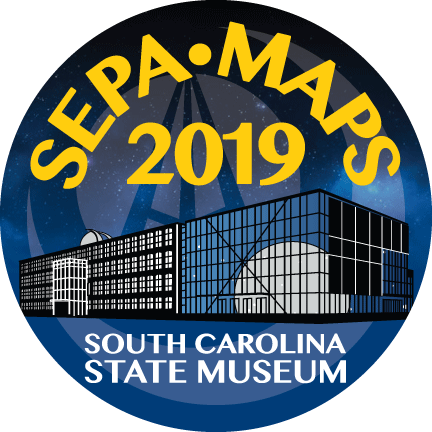 SPONSOR Conference RegistrationPlease provide the following information for your organization.  This registration packet includes an Individual Preferences Form, to be filled out by each attending member.  A similar form is provided for guests.  These forms enable the individual selection of meals and specification of any special needs.Organization:  ___________________________________________________________Primary Contact and Representative for this OrganizationFirst Name:   ____________________________    Last Name:  _________________________ Title:  _______________________________________________________Address: __________________________________________________________________    City: ___________________    State: _______________    Zip: ____________	E-Mail:  __________________________________________________________Phone: ____________________________  		Cell phone (for contact during conference): _________________________Is this your organization’s first SEPA conference (circle one)?                     YES                NOIs this your organization’s first planetarium conference (circle one)?        YES                NOSECTION A:  SPONSOR FEESSee the sponsor information document for a full description of the sponsorship levels.Dome time will be in the BlueCross BlueShield of South Carolina Planetarium, the fully digital permanent 55-foot dome at the South Carolina State Museum.  If you would like to have promotional materials included in the conference bag, there will be a nominal fee of $25 per item type (such as a pen, show catalog, etc...). Please ensure you provide at least 150 units, not later than May 15th, 2019.If you have chosen the Level 5/SLS sponsorship, please circle which of the following extra benefits you would like to have:   SECTION B:  SPONSOR REGISTRATIONIf there are free registrations included in your sponsorship level, please provide the names of those registrants below (include yourself).   Note that each individual registering as part of your organization, whether included in the chosen sponsorship level or not, will need to fill out the Individual Preferences Form found near the end of this packet.If you would like to register additional persons, list their names below.  Each additional registrant will be subject to the full conference registration fee.Additional Sponsor Registrations: FULL RegistrationAdditional Sponsor Registrations: DAILY RegistrationThere is an additional fee for some conference-related activities.  Fill out the following if anyone from your organization will be participating in the following:Conference and Related ActivitiesSECTION C:  GUESTS of SPONSORSMeals are included in full and daily registration fees.  Guests of registered sponsors who wish to attend a meal may do so with a charge to cover associated costs.  Guests will need to fill out a short Guest Preferences Form in order to make meal selections and note any dietary restrictions or special needs.SECTION D:  TOTALSFill in the subtotals from each preceding section and calculate the grand total for your organization.  Mail your check payable to SEPA with completed registration form to:Patsy Wilson, SEPA Treasurer140 Lyn RoadSalisbury, NC 28147Thank you for your generous support of this conference!  If you have any questions or issues, please contact the conference host:Liz Klimek, Planetarium ManagerSouth Carolina State Museumliz.klimek@scmuseum.org | 803-898-4985 EXHIBIT HALL PREFERENCESUsing the diagram below, please indicate your top three preferred blocks of space.  Each block is 8x8 feet.  Each circle is 16 feet in diameter.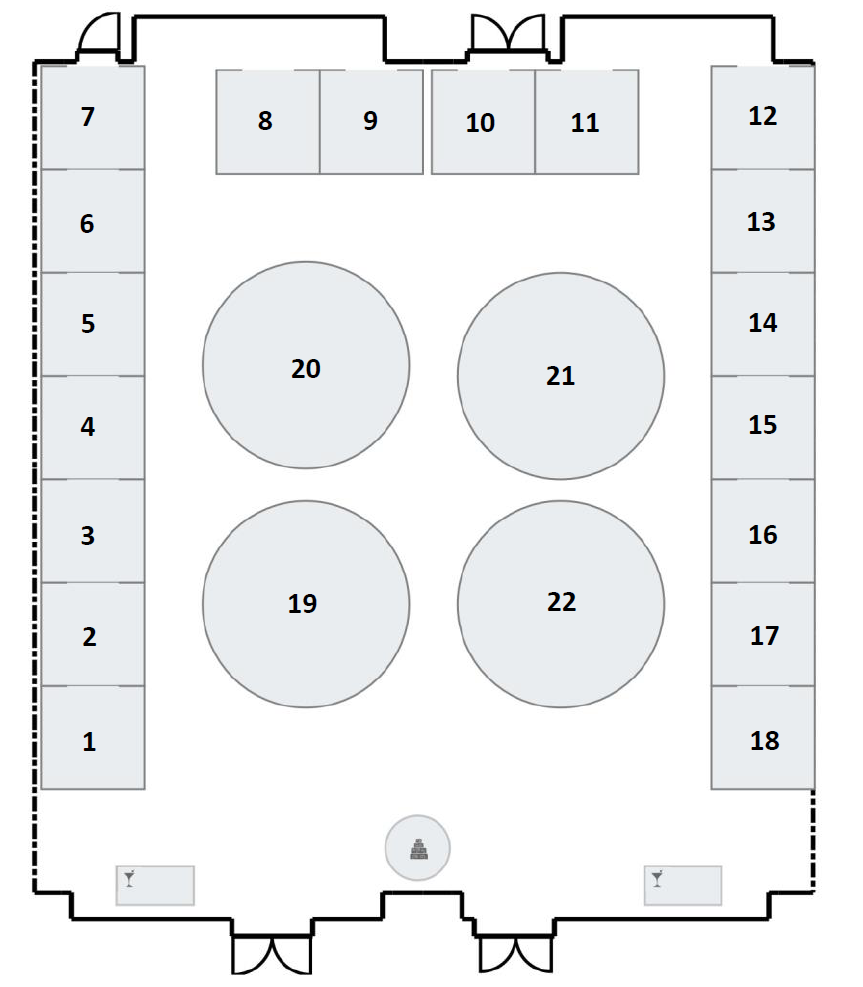 INDIVIDUAL PREFERENCES FORM for SPONSORSEach individual registering as part of your organization will need to fill out and submit the following form.  This ensures that we have basic contact info for all registrants and provides a way for every individual to select meal options and list any special considerations.Sponsoring Organization:  ___________________________________________________________First Name:   ____________________________    Last Name:  _________________________ Title:     ______________________________________________________E-Mail:  ______________________________________________________Phone:  ______________________________________________________If you will be attending the dinner banquet, please circle your main entree choice and list any special dietary needs or restrictions.Beef              Salmon            VegetarianDietary Restrictions:Do you have any other special needs or require any special accommodations?  If so, please describe.If you have any questions or concerns about such needs, please contact Liz Klimek at liz.klimek@scmuseum.org or 803-898-4985GUEST PREFERENCES FORMIf you will be attending meals as a guest, please fill out this form so that we know your meal preferences and can try to accommodate any special needs you may have.First Name:   ____________________________    Last Name:  _________________________ Who will you be a guest of?First Name:   ____________________________    Last Name:  _________________________ If you will be attending the dinner banquet, please circle your main entree choice.Beef              Salmon            VegetarianList or describe and dietary needs or restrictions:Do you have any other special needs or require any special accommodations?  If so, please describe.If you have any questions or concerns about such needs, please contact Liz Klimek at liz.klimek@scmuseum.org or 803-898-4985.1 additional registration15 min of additional dome time1 additional 8x8 block in the vendor hallSponsorshipFeeFeeQuantityAmountSponsorship Level1: Redstone$250$ Sponsorship Level2: Atlas$500$ Sponsorship Level3: Saturn IB$1,250$ Sponsorship Level4: Saturn V$2,500$ Sponsorship Level5: SLS$3,500$ Additional Booth Space in Vendor Hall$250 per 8x8 ft section$250 per 8x8 ft section$ Additional Dome Time (Must be Level 3 or above)$250/15 min increment$250/15 min increment$Show Dome Time Block$100/30 min$100/30 min$ Conference Bag Promotional Item$25/item type$25/item type$ Section A Subtotal$ First NameLast Name123First NameLast NameFull Registration($150 before May 15th/$175 after)1$ 2$ 3$ Full Registration Total$ First NameLast NameNumberOf Days$80/dayDaily Registration1x $80$ 2x $80$ 3x $80$ Daily Registration Total$ ActivityNumberAttendingCost/ PersonTotal1Mini-LIPS Workshopx $50$ 2Banquetx $50$ 3Post-Conference Music PerformanceN/AN/AAdd-ons Total$Section B Subtotal$ DateMealNumber of GuestsFeeTotalTuesday, June 4thOpening Receptionx $25$ Wednesday, June 5thLunchx $30$Wednesday, June 5thDinnerx $35$ Thursday, June 6thLunchx $30$ Thursday, June 6thDinnerx $35$ Friday, June 7thLunchx $30$ Friday, June 7thDinner (Banquet)x $50$ Saturday, June 8thFarewell Breakfastx $25$ Total Guest Meals$ Section A SubtotalSponsorship Levels$ Section B SubtotalRegistrations$ Section C SubtotalGuest Meals$ GRAND TOTAL$ 1st ChoiceSpace #__________2nd ChoiceSpace #__________3rd ChoiceSpace #__________Will you have your own vehicle during the conference?                      YESNOIf so, would you be willing to assist with rides if necessary?                YESNOWill you be attending the opening reception?                                         YESNOAre you interested in attending the post-conference music performance?YESNOWill you be attending the opening reception?                                         YESNOAre you interested in attending the post-conference music performance?YESNO